Lesson 12: Balanced MovesLet's rewrite equations while keeping the same solutions.12.1: Matching HangersFigures A, B, C, and D show the result of simplifying the hanger in Figure A by removing equal weights from each side.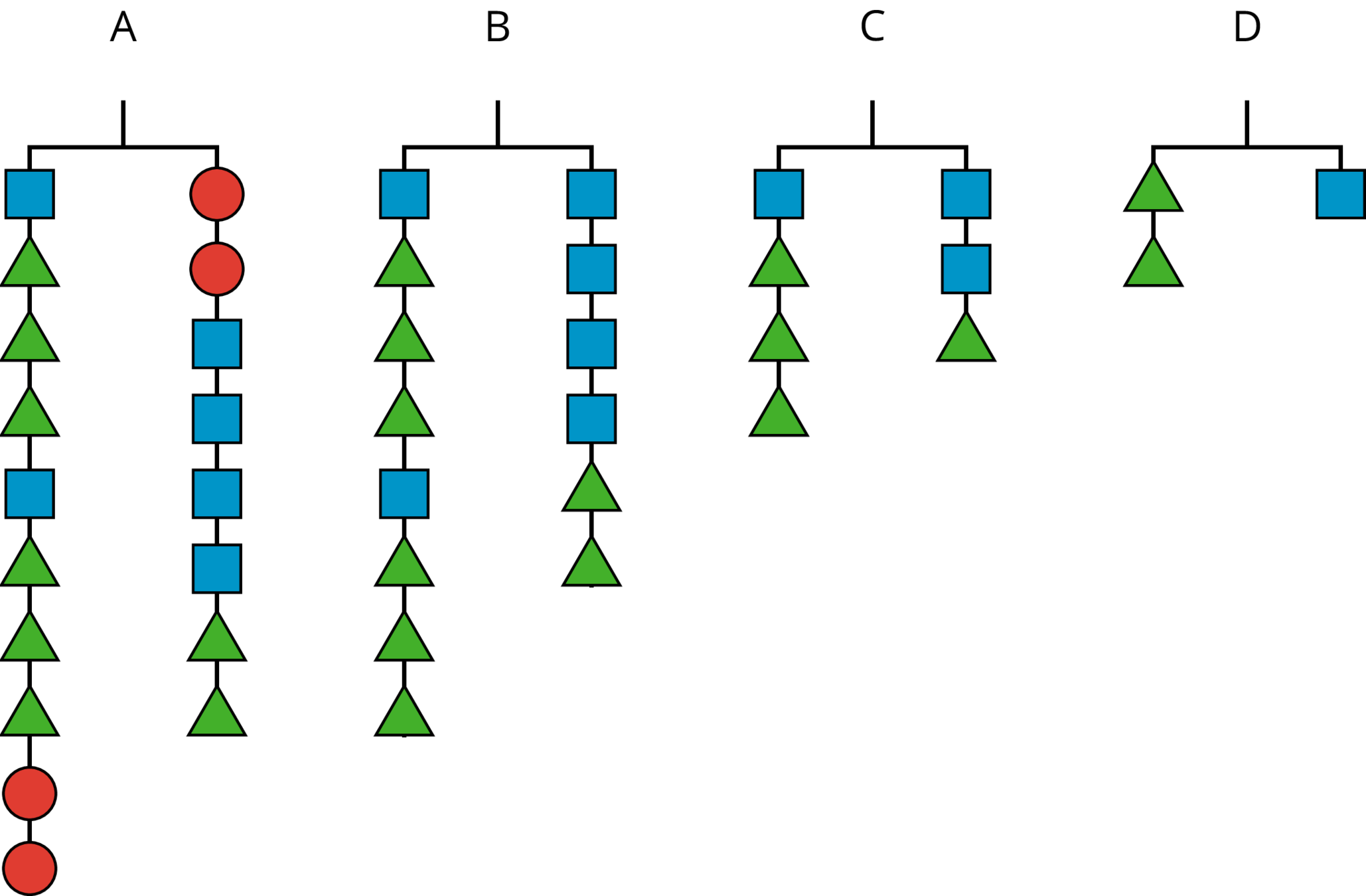 Here are some equations. Each equation represents one of the hanger diagrams.Write the equation that goes with each figure:A:B:C:D:Each variable (, , and ) represents the weight of one shape. Which goes with which?Explain what was done to each equation to create the next equation. If you get stuck, think about how the hangers changed.12.2: Matching Equation MovesYour teacher will give you some cards. Each of the cards 1 through 6 show two equations. Each of the cards A through E describe a move that turns one equation into another.Match each number card with a letter card.One of the letter cards will not have a match. For this card, write two equations showing the described move.12.3: Keeping EqualityNoah and Lin both solved the equation .Do you agree with either of them? Why?Noah's solution:Lin's solution:Elena is asked to solve . What do you recommend she does to each side first?Diego is asked to solve . What do you recommend he does to each side first?Are you ready for more?In a cryptarithmetic puzzle, the digits 0–9 are represented with letters of the alphabet. Use your understanding of addition to find which digits go with the letters A, B, E, G, H, L, N, and R.HANGER + HANGER + HANGER = ALGEBRALesson 12 SummaryAn equation tells us that two expressions have equal value. For example, if  and  have equal value, we can write the equationEarlier, we used hangers to understand that if we add the same positive number to each side of the equation, the sides will still have equal value. It also works if we add negative numbers! For example, we can add -9 to each side of the equation.Since expressions represent numbers, we can also add expressions to each side of an equation. For example, we can add  to each side and still maintain equality.If we multiply or divide the expressions on each side of an equation by the same number, we will also maintain the equality (so long as we do not divide by zero).orNow we can see that  is the solution to our equation.We will use these moves in systematic ways to solve equations in future lessons.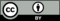 © CC BY Open Up Resources. Adaptations CC BY IM.